ПРОЕКТ«Путешествие в страну ПДД»ПРОЕКТ Тема: «Путешествие в страну ПДД»Актуальность    Воспитание безопасного поведения у детей – одна из важнейших задач дошкольного учреждения.  Данный проект поможет воспитать в детях основные правила поведения на улице, проезжей части.   С каждым годом в нашем городе становится все больше машин, новых дорожных знаков.  Детям среднего возраста трудно ориентироваться в правилах дорожного движения, множестве дорожных знаков. Нужно в детском саду так организовать воспитание и обучение детей, чтобы к моменту перехода из детского сада в школу дети легко ориентировались в ближайшем пространственном окружении, умели наблюдать и правильно оценивать дорожные ситуации, владели навыками безопасного поведения в этих ситуациях.   В период дошкольного детства ребенок знакомиться с большим количеством правил, норм, требований. Однако ему трудно представить степень их значимости. Любая общепринятая норма должна быть осознанна и принята человеком. Только тогда, когда он станет действенным регулятором его поведения.   Дети –  являются самой уязвимой категорией участников дорожного движения.   Максимально защитить их от возможной беды – обязанность родителей и воспитателей. Поэтому обучение безопасному поведению на улице необходимо проводить как можно раньше . Забота о своей безопасности может появиться только в результате ежедневной кропотливой работы, когда полученные детьми знания по правилам дорожного движения закрепляются многочисленным, систематическим и практическим повторением.Цель проекта: формирование у детей дошкольного возраста основ безопасного поведения на дороге, на улицах города, в транспорте.Задачи проекта: 1.Познакомить детей со значением дорожных знаков, способствовать умению детей понимать схематическое изображение для правильной ориентации на улицах и дорогах.2. сформировать представление о назначении светофора и его сигналах.3. развивать способность практически применять полученные знания в дорожно-транспортной сфере.4. развивать осторожность, внимание, самостоятельность, ответственность и осмотрительность на дороге.5. способствовать развитию речи детей, пополнению активного и пассивного словаря детей в процессе работы над проектом.Вид проекта: познавательно – практическийСрок реализации: 1месяц (сентябрь)Участники: педагоги, дети, родители средней группыОжидаемый результат:У детей сформируются знания об улице и ее сопутствующих понятиях, знания правил поведения на дорогах города, повысится познавательный интерес.  Сформируется умение ориентироваться на улицах города, закрепятся знания о разных видах транспорта и транспортных средств, а также пешеходных переходах, дорожных знаках. Будет привито желание выполнять данные правила и привлекать к этому родителей. Сформируется у детей правильное  понимание значимости правил дорожного движения, своего места как участника дорожного движения, разовьются необходимые для этого навыки и  умения.Этапы реализации проекта:Подготовительный:  -изучение методической, научно - популярной, художественной литературы по теме;- сбор информации;-  анкетирование родителей;- составление плана мероприятий по проекту.Основной  (познавательный, практический) реализация проекта:Заключительный Игровая деятельность, развлечение по теме.Перспективный  план мероприятийПРИЛОЖЕНИЕАНКЕТА «Я и мой ребенок на улицах города».Уважаемые родители! Просим вас ответить на вопросы анкеты.Анкета поможет узнать, могут ли ваши дети ориентироваться  на улицах города,  знакомы  они  с правилами безопасности на дороге.1.Как вы считаете, с какого возраста необходимо знакомить детей с правилами ДД? _____________________________________________________________Где, по вашему мнению, необходимо обучать знаниям по ПДД? (семья, сад, сами научатся)._____________________________________________________________ На сколько,  для вас важна тема обучения ребенка правилам ДД в саду?  Почему?____________________________________________________________4.   Как вы считаете, ваш ребенок  социально ориентирован?- знает родителей по имени отчеству?- помнит адрес,  по которому проживает? Город? - понимает и придерживается простейших правил во время прогулки (подчеркните) ( при переходе на другую сторону улицу держит вас  за руку; играет на детской площадке, не выбегая на проезжую часть; осуществляет движение только по тротуару;)_____________________________________________________________-знает и соблюдает правила поведения в транспорте (личном, общественном);_____________________________________________________________5. Какая работа ведется в вашей семье по ознакомлению с правилами безопасности на улице?6.  Вы являетесь хорошим примеров для своих детей?7.  Какую помощь  вы бы  хотели получить по данной теме? (Укажите)                                                         Благодарим за участие?Анализ анкетПРИЛОЖЕНИЕНАСТОЛЬНАЯ ИГРА   «ДОРОГА»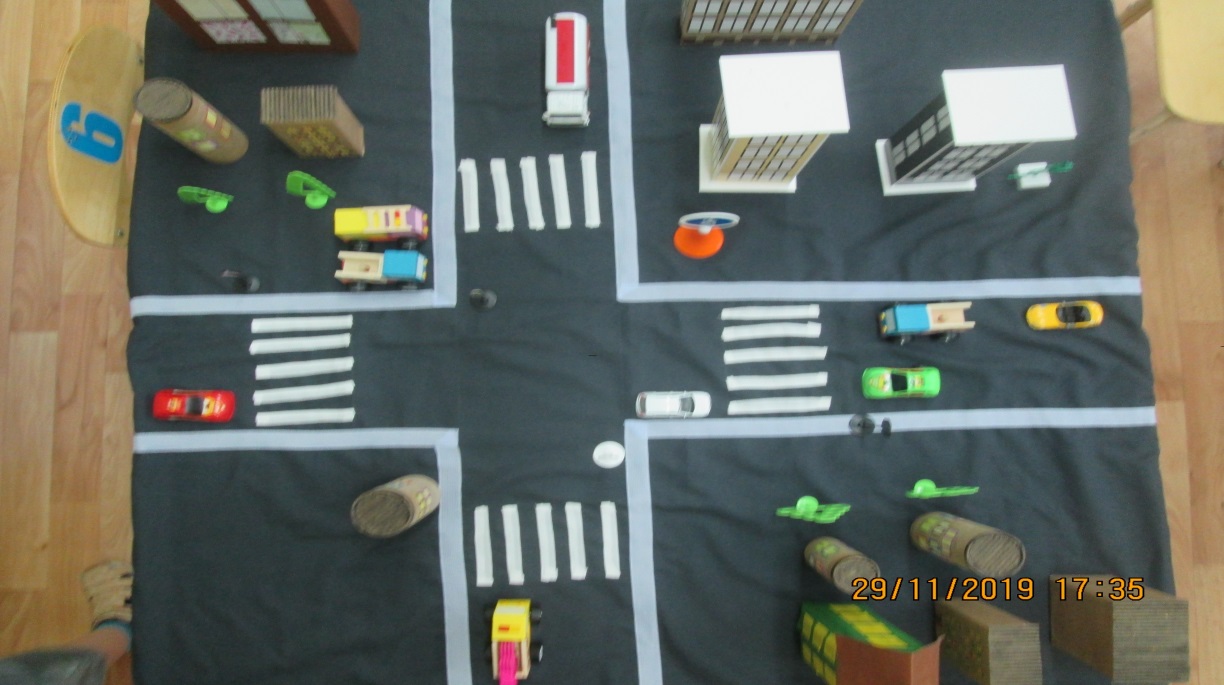 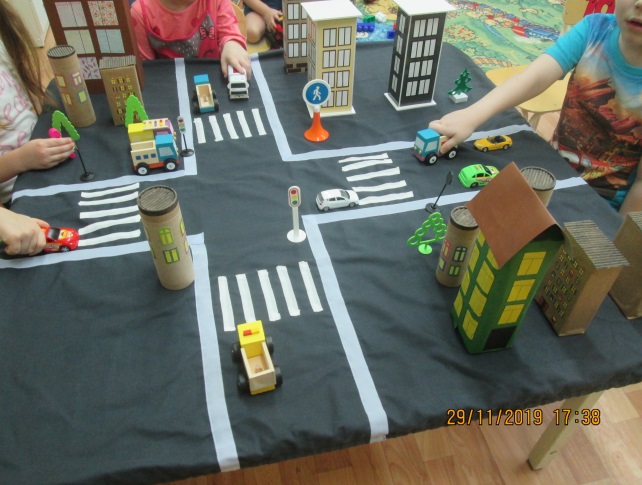 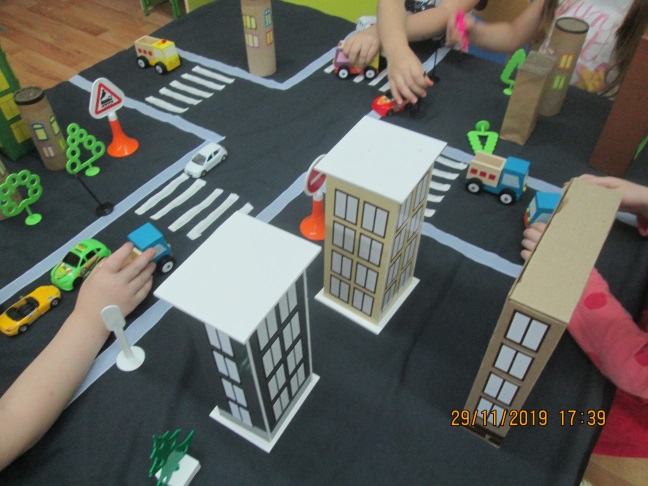 ПРИЛОЖЕНИЕНАГЛЯДНО-ДИДАКТИЧЕСКИЕ ПОСОБИЯ ДЛЯ СОВМЕСТНЫХ И ИНДИВИДУАЛЬНЫХ ЗАНЯТИЙ С ДЕТЬМИ ДОШКОЛЬНОГО ВОЗРАСТА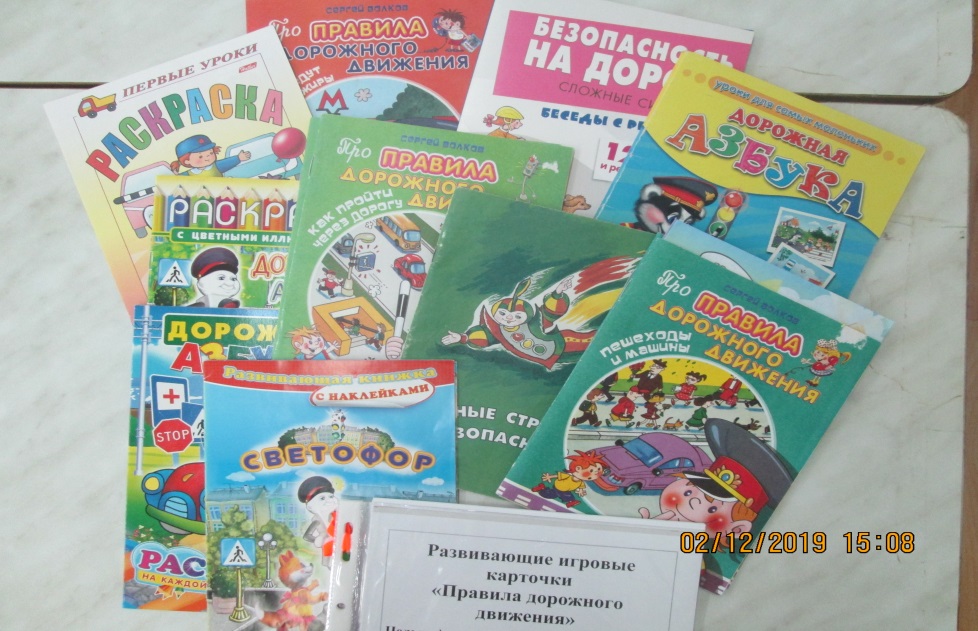 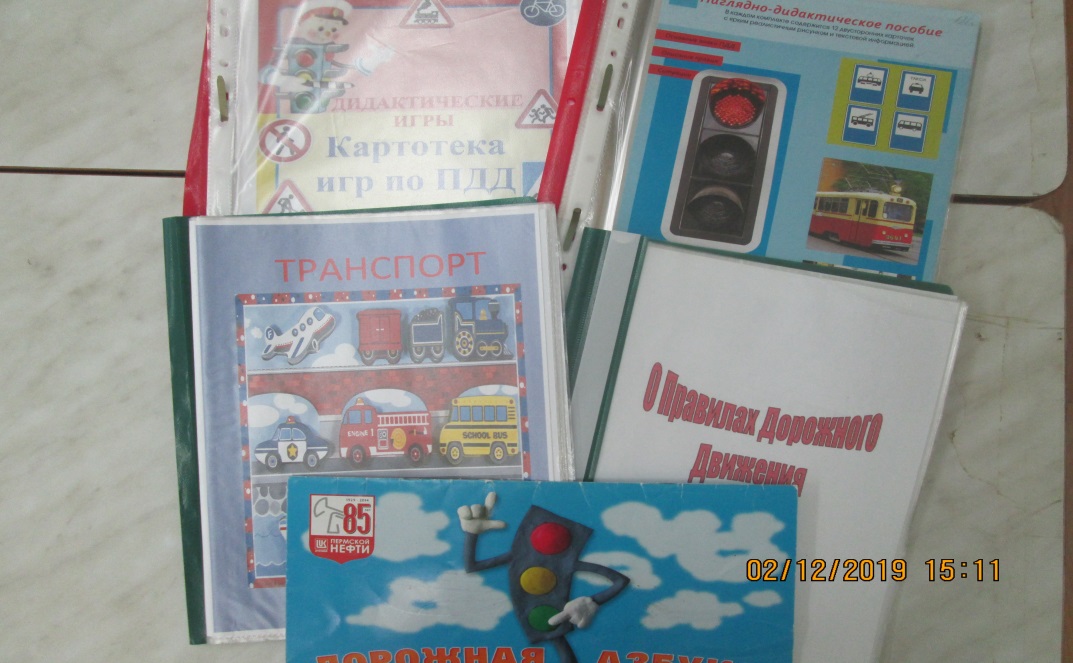 ПРИЛОЖЕНИЕВЫСТАВКА СВЕТОФОРОВ ИЗ БРОСОВОГО МАЕРИАЛА.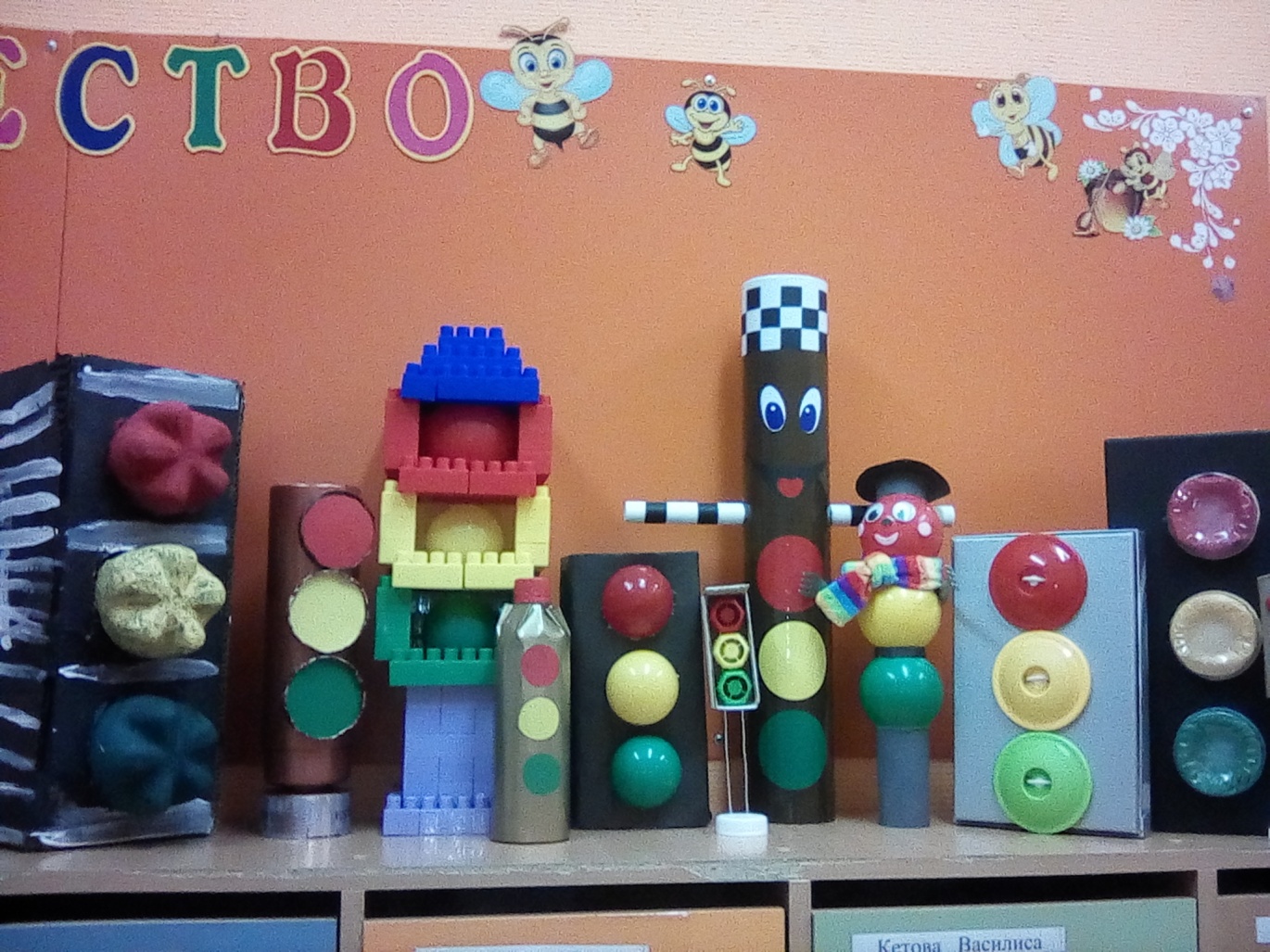 ПРИЛОЖЕНИЕПРОДУКТИВНАЯ ДЕЯТЕЛЬНОСТЬ «СВЕТОФОР» (лепка из пластилина).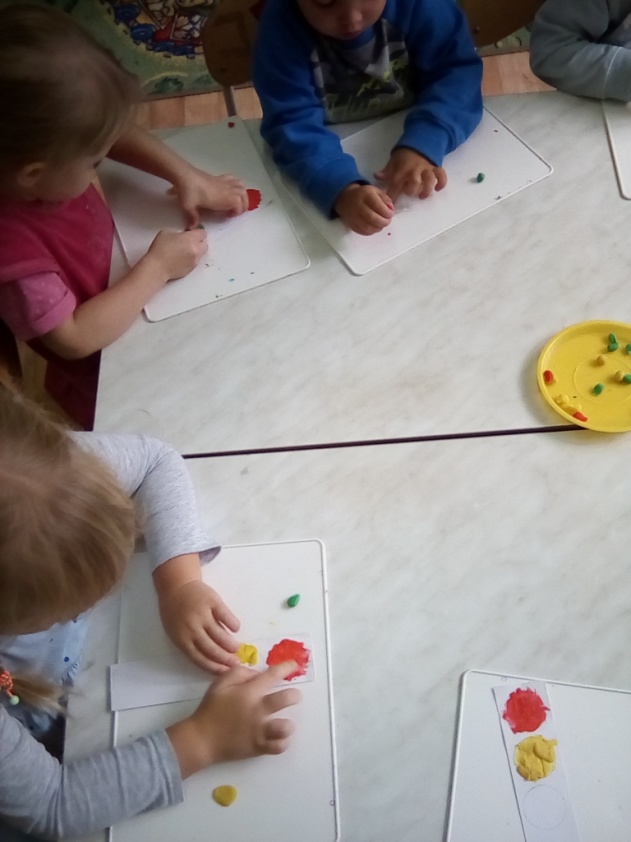 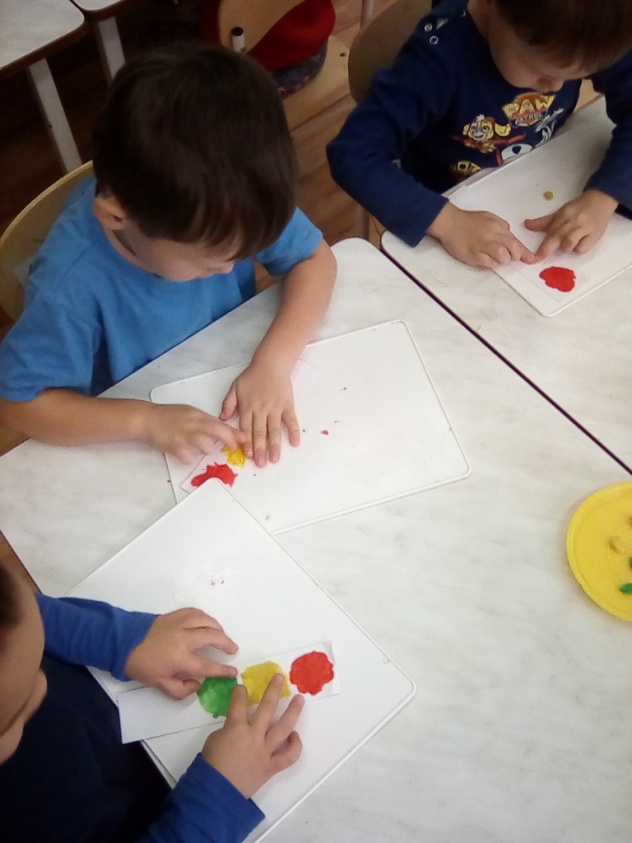 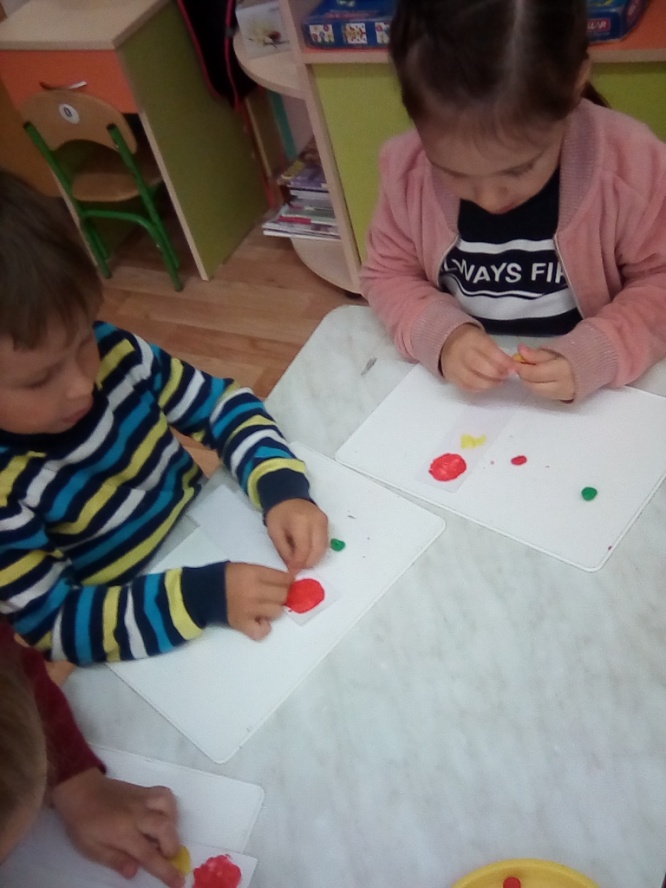 ПРИЛОЖЕНИЕ«ВСТРЕЧА С ИНСПЕКТОРОМ ДПС»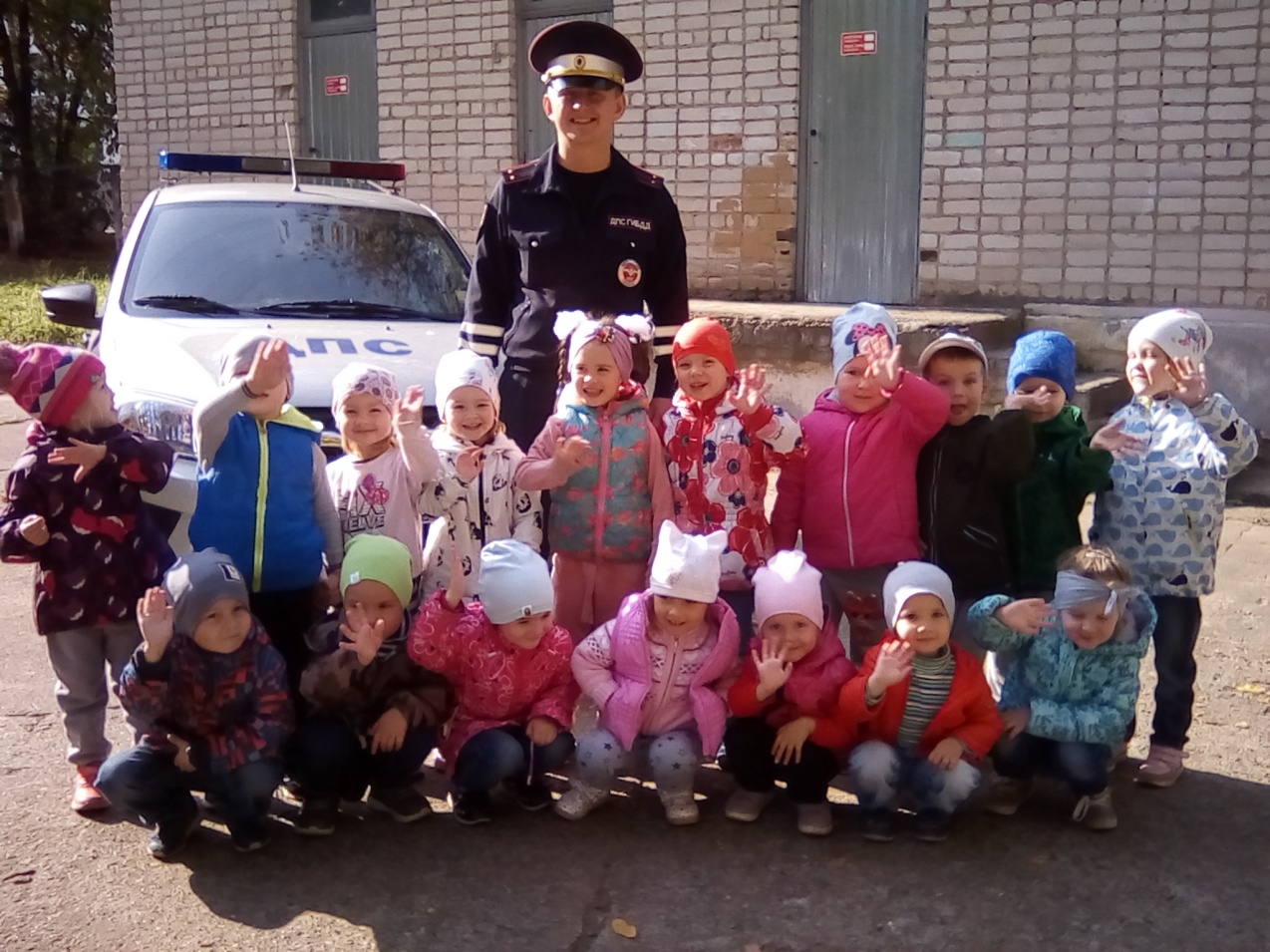 ПРИЛОЖЕНИЕСЮЖЕТНАЯ   ИГРА  «СВЕТОФОР»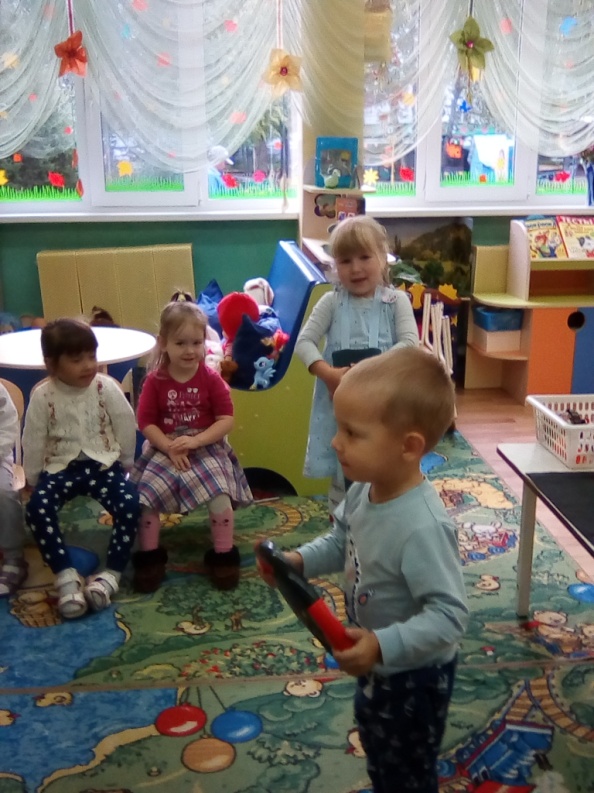 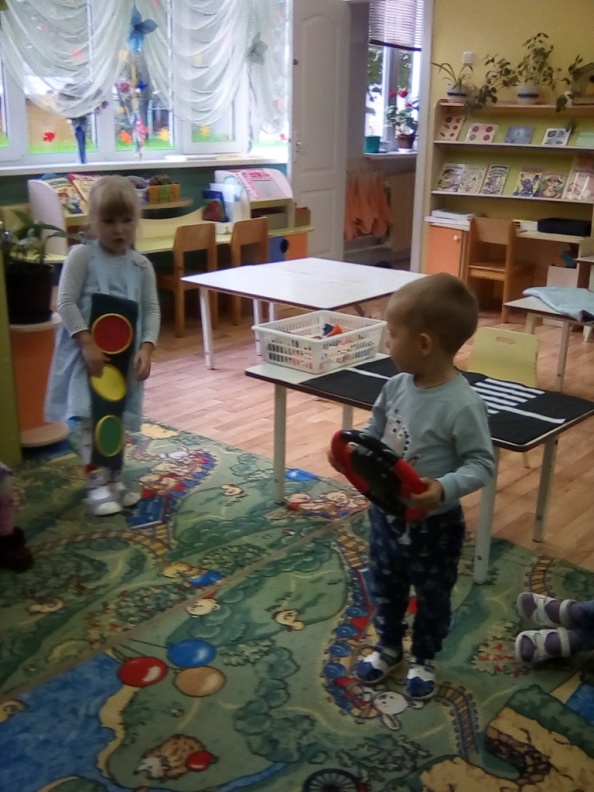 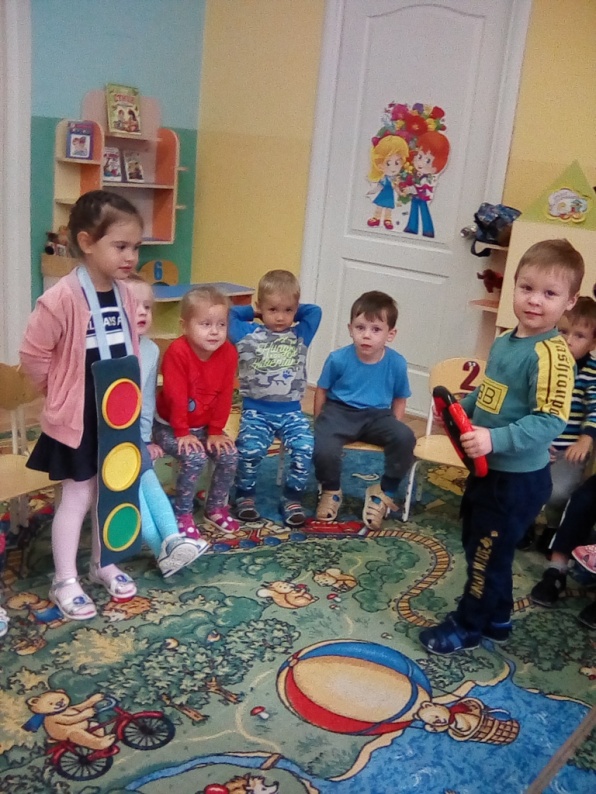 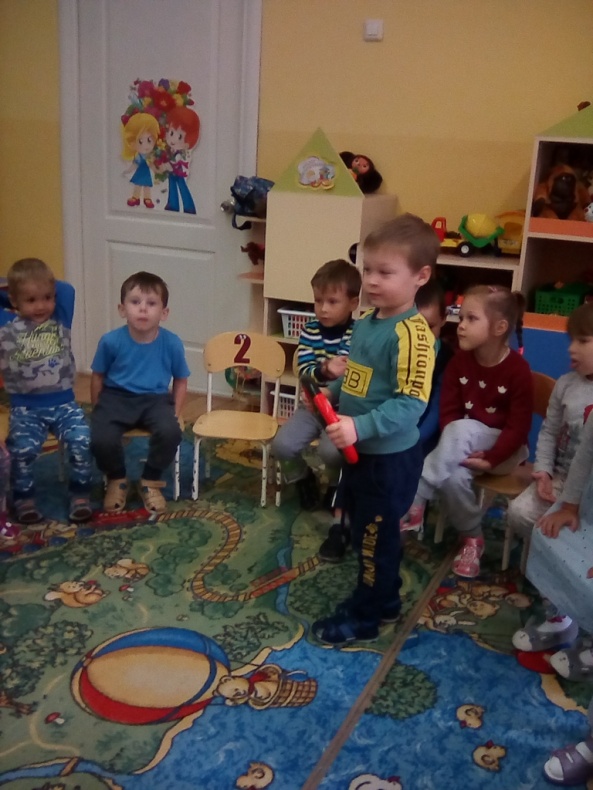 ПРИЛОЖЕНИЕНАСТОЛЬНАЯ   ИГРА – ДОМИНО«ДОРОЖНЫЕ  ЗНАКИ»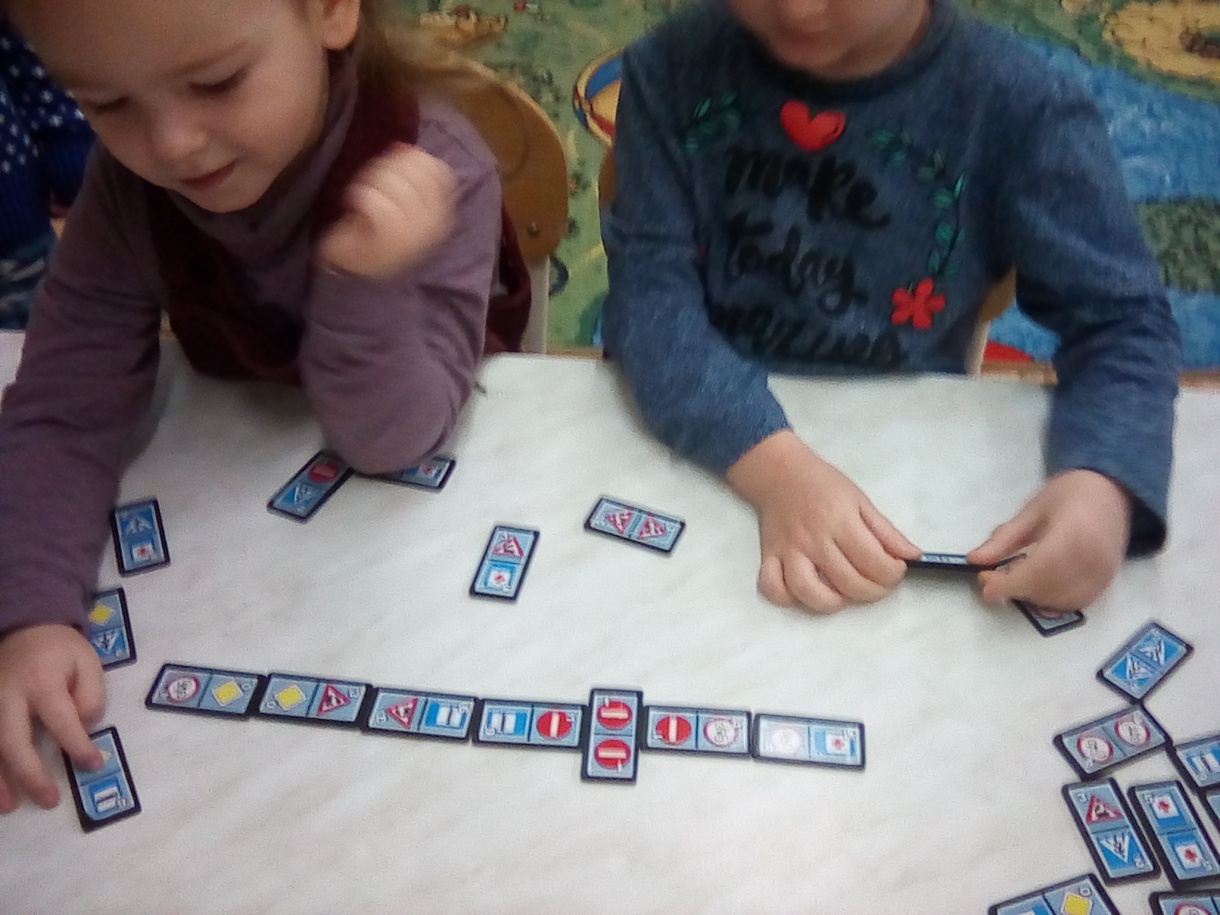 Конспект  викторины - развлечения по ПДД.Тема:  «Веселые приключения детей и  Светофорика»Цель: систематизация знаний о правилах ДД детей дошкольного возраста.Задачи: Ознакомление с простейшими правилами дорожного движения.Развитие памяти, умения применять полученные знания в жизни;Воспитание навыков безопасного поведения;Материалы и оборудование: Дорожные знаки,  макет светофора, жилетки – машинки,  пешеходный переход, разрезные картинки, звукозаписи, ведущий в роли Свеофорика», ноутбук  с  экраном.Дети входят в оформленный по теме зал, встают в круг.Ведущий: Здравствуйте ребята, меня зовут Светофорик. Вы знаете, кто я такой? (ответы детей).Сегодня я приглашаю вас отправится,  со мной   в путешествие. Мы отправимся  в «Страну знатоков  правил дорожного движения».  Вставайте  паравозиком, мы отправляемся.  Вбегают Зайчата ( 2 детей в костюме зайчика).Зайчата: Ой! Кто вы и куда собрались ехать? Я тоже люблю путешествовать?  Возьмите меня с собой.Ведущий: Зайчата здравствуйте, я Светофорик, а это мои друзья, мы собираемся ехать в «Страну  знатоков правил дорожного движения».Зайчата: Ой,  как здорово! Возьмите нас с собой. Ведущий: ребята, возьмем зайчат с нами? (ответы детей). Тогда вперед! Звучит мелодия к песне «Би-би-ка» дети движутся по залу. 1 остановка:   «Угадай - ка». Ребята сейчас я буду читать загадки, а вы внимательно слушайте и отвечайте правильно.Что за странная лошадка?  Посреди,  легла дорог.           Знает каждый пешеход, это (Пешеходный переход).Окна светлые кругом, что это за чудо – дом?Носит обувь из резины, и питается бензином. (автобус)Он стоит у перехода, помогает пешеходам.Когда стоять, когда идти, чтоб дорогу перейти (светофор). После каждого правильного ответа на экране появляется картинка – отгадка.Ведущий: молодцы ребята все правильно ответили.  Едем   дальше.2 остановка: «Собирай – ка» (дорожные знаки).Ребята, посмотрите, здесь разрезанные  картинки, их необходимо собрать и сказать, что на них изображено. Дети делятся на четыре команды, собирают картинку, называют знаки. После каждого правильного ответа на экране появляется изображение знака, ведущий уточняет значение.Ведущий: молодцы ребята, и с этим заданием вы справились. Вставайте друг за другом, мы едем дальше.3 остановка:  «Поиграй – ка».Сейчас мы с вами поиграем в игру на внимание:  «Машины на дорогах».Вы сейчас возьмете руль в руки (имитация)- вы машины. Машины едут по дороге. Как только «светофор» скажет цвет, вы внимательно слушайте и  продолжаете движение или останавливайтесь  (ребенок в костюме светофора).  Кто ошибся, выходит из игры. В заключении игры звучит звук столкновения машин. Все останавливаются, дети видят, что одна из машин кого -  то сбила. Слышится плач, и стон  собачки (ребенок в костюме собачки).Ведущий:  Ой! Ой! Ой!, что случилось? Собачка: я бежал по дороге, как вдруг на меня едет машина.Ведущий: ребята, скажите пожалуйста, разве можно бегать по дороге, где ездят машины? (ответы детей).Правильно дорога не место для прогулок. Для пешеходов есть тротуар. Запомни это Собачка. И вы дети запомните, что по проезжей части дороги могут двигаться только машины, а пешеходам необходимо передвигаться по тротуару. (Показ на слайде).Собачка: хорошо, я все понял, я больше не буду (уходит).Ведущий:  а мы с вами ребята отправляемся дальше. 4 остановка: «Повторяй – ка»Сейчас я буду произносить правила дорожного движения, если согласны,  вы хором отвечайте: Это я, это я, это все мои друзья!  Если не согласны, отвечайте: Нет, не я, нет не не согласны мы друзья!1правило: У любого перекресткаНас встречает светофорИ заводит очень простоС пешеходом разговор:Свет зеленый – проходи!Желтый – лучше подожди!Если свет зажжется красный –Значит двигаться опасно!   (дети хором отвечают: «Это я, это я, это все мои друзья).2 правило:И проспекты и бульвары – Всюду улицы шумны,Проходи по тротуаруТолько с правой стороны!3 правило: Санки, лыжи и конькиСкрасят зимние деньки.Но кататься, это ясно,Надо в месте безопасном!4 правило:Пешеход, пешеход,Помни, ты про переход!Знай, что только переходОт машин тебя спасет!5 правило: Каждый ребенок должен знать,Что на дороге он может играть!  (нет не я, нет не я, не согласны мы друзья!)(показ слайда.)Ведущий: Ребята вот мы и приехали в «Страну дорожных знаков».  Мы долго добирались, отгадывали загадки, собирали картинки и вот мы здесь. Посмотрите (слайд) в этой стране живут только самые лучшие знатоки правил дорожного движения.  Они не нарушают их никогда. И вы  сегодня тоже становитесь знатоками  правил дорожного движения  ( медальки, наклейки, картинки по правилам дорожного движения).  На этом наше путешествие закончилось, спасибо, до - свидания.Работа с родителямиАнкетирование Изготовление игрушки светофора из бросового материала.Изготовление макетов домиков и деревьев, машин  для оформления уголка безопасности из бросового материала.Изготовление книжки – самоделки про правила дорожного движенияПополнение группы  познавательными, игровыми, дидактическими, иллюстративными материалами (книжки, плакаты, раскраски, иллюстрации, игрушки).Пошив макета дороги с пешеходным переходом, оформление жилетки инспектора ДПС.тема мероприятийзадачиметодические указанияБеседа «Мы идем по тротуару»Развитие внимания у детей во время прогулки, рядом с проезжей частью.Уточнение, формирование знаний о правилах пешехода.Активизировать внимание детей на то, что не стоит выходить на проезжую часть. Для пешеходов есть тротуар.Беседа «Дорога не место для игр»Развитие познавательного интереса к подвижным играм только на специально-отведенных местах.Формирование знаний о правилах поведения на детской площадке, вблизи проезжей части. Беседа  «Транспорт на улицах нашего города»Расширение знаний о транспорте, на улицах нашего города.Рассматривание иллюстраций с изображением транспорта, развитие памяти.Занятие «Улица» Дать представление о значении улицы. Продолжать работу по укреплению и охране здоровья детей. Познакомить с понятиями «пешеходный переход», «перекресток»Закрепить понятия «улица», «дорога», «транспорт»Дидактическая игра «Что такое улица?»Расширять знания об улице. Воспитывать культуру поведения на улице.Рассказать на какие части делиться улица, объяснить, где и как можно переходить дорогуАппликация «Пешеходный переход»Закрепление в памяти схематичного обозначения знака, изготовление пешеходного перехода на бумаге из полосок.Правильное расположение полосок на черном листе бумаги, наклеивание.Беседа «Дорога до детского сада»Развивать умения ориентироваться в окружающем пространстве (на улице, закрепление в памяти маршрута от дома до сада.)Задавать детям вопросы о том, как они добираются до детского сада.Целевая прогулка «Наша улица»Продолжать знакомить детей с правилами дорожного движения. Развивать наблюдательность, любознательность.Закрепить понятия «дорога», «тротуар», «проезжая часть», транспорт»Встреча с инспектором ДПСБеседа о правилах безопасности при перевозке детей в машине. Правилах перехода через проезжую часть, о сигналах светофора.Формировать имеющиеся знания детей о правилах безопасности во время перевозки детей, при переходе через дорогу.Дид. игра  «Каждую машину на свое место»Знакомить детей с разными видами транспорта, с профессией водитель. Воспитать культуру поведения в транспорте.Расширять знания об общественном транспорте. Дать понятия «автобус», «трамвай», «троллейбус», «такси»СРИ « Автобус»Знакомить с элементами правилами дорожного движения пассажиров. Воспитывать навыки совместной игры.Закрепить знания о работе водителя. Научить распределять роли в игреДид. игра «Кто такой пассажир?»Закреплять правила поведения пассажиров. Актировать словарную работу у детейРазвивать речь у детей посредством вопросов о том как надо себя вести в автобусеДид. игра «Светофор»Закреплять представления детей о назначении светофораЗакреплять правила перехода через дорогу, знания о сигналах светофораИгры - загадкиЧерез загадки развивать у детей мышление, смекалкуНаучить видеть в загадках признаки различных транспортных средств, светофораЛепка  «Светофор»Закрепление в памяти цветов светофора, их последовательное расположение. Раскрашивание пластилином светофора на картоне.  Правильно подбирать цвета пластилина, раскатывать в круг, сплющивать, размазывать по кругу.Дид. игра «Собери светофор» Закрепление в памяти детей цветов светофора, умение их правильно располагать из различного материала (игрушки, мозаика, конструктор).и др.материалы.Правильно называть цвета светофора, выкладывать в определенной последовательности.С/рол. Игра «Дорога»На примере настольной игры познакомить с дорогой, знаками на ней. Обучение игре, с опорой на имеющиеся знания, воспитание культуры поведения на дороге.Настольная игра – домино «Дорожные знаки»Развитие внимания, памяти, мышления, речи детей. Способствовать правильному выполнению дидактической задачи.Выкладывать правильно домино, объяснять свой выбор, называть знак, соблюдать очередность в игре.«Я и мой ребенок на улицах города».«Я и мой ребенок на улицах города».«Я и мой ребенок на улицах города».«Я и мой ребенок на улицах города».«Я и мой ребенок на улицах города».«Я и мой ребенок на улицах города».«Я и мой ребенок на улицах города».«Я и мой ребенок на улицах города».«Я и мой ребенок на улицах города».«Я и мой ребенок на улицах города».ВопросыВопросыОтветы родителейОтветы родителейОтветы родителейОтветы родителейОтветы родителейОтветы родителейОтветы родителейОтветы родителейВопросыВопросы1. Как вы считаете, с какого возраста  необходимо  знакомить детей с правилами ПДД?1. Как вы считаете, с какого возраста  необходимо  знакомить детей с правилами ПДД?С 2-3 лет9 человекС 2-3 лет9 человекС 3 лет7 человекС 3 лет7 человек2. где,  по вашему мнению,  необходимо обучать знаниям по ПДД? (семья, сад, сами научатся).2. где,  по вашему мнению,  необходимо обучать знаниям по ПДД? (семья, сад, сами научатся).Семья, сад.14 человекСемья, сад.14 человекВезде2Везде23.На сколько, для вас важна тема обучения ребенка правилам ДД в саду? Почему?3.На сколько, для вас важна тема обучения ребенка правилам ДД в саду? Почему?Безопасность10 человекБезопасность10 человекВ саду с педагогом3 человекаВ саду с педагогом3 человекаЧтобы понимал и знал правила2 человекаЧтобы понимал и знал правила2 человека4.Как вы считаете, ваш ребенок социально ориентирован?4.Как вы считаете, ваш ребенок социально ориентирован?Знает ф.и.о. родителейЗнает ф.и.о. родителейПомнит адрес, по которому проживаетПомнит адрес, по которому проживаетПонимает и придерживается правил во время прогулки.Понимает и придерживается правил во время прогулки.Знает и понимает правила поведения в общ. транспорте, личномЗнает и понимает правила поведения в общ. транспорте, личномЗнает и понимает правила поведения в общ. транспорте, личномда-10 человекнет – 4чел.10человек3 челДа6Нет9Да11Нет3Да12Нет2Нет25.какая работа ведется вашей семье по ознакомлению с правилами безопасности на улице?5.какая работа ведется вашей семье по ознакомлению с правилами безопасности на улице?Беседы12 человекБеседы12 человек6. вы являетесь хорошим примером для своих детей?6. вы являетесь хорошим примером для своих детей?Да13Да13Иногда2Иногда27. какую помощь вы бы хотели получить по данной теме?7. какую помощь вы бы хотели получить по данной теме?Работать по данной теме с детьми.10 человекРаботать по данной теме с детьми.10 человек